Приложение 1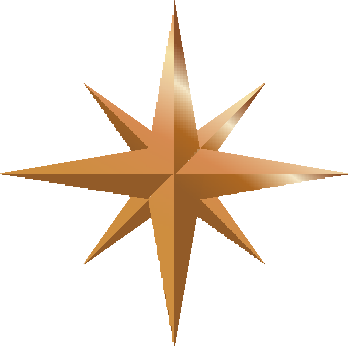 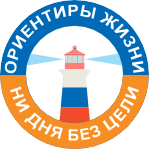 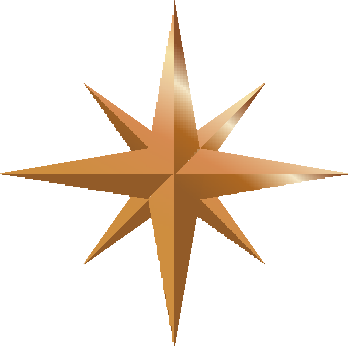 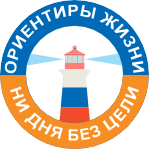 ПОЛОЖЕНИЕ о проведении основных мероприятий
в рамках Областного социально-педагогического проекта «Будь здоров – Ориентиры жизни!»Цели:Реализация государственной информационной политики, направленной на усиление роли традиционных ценностей в массовом сознании и противодействие распространению деструктивной идеологии.Защита от внешнего деструктивного информационно-психологического воздействия, пресечение деятельности, направленной на разрушение традиционных ценностей 
в России.Воспитание культуры трезвости как целенаправленной деятельности по формированию нравственно-волевых качеств личности, взглядов, убеждений, нравственных представлений, определенных привычек и правил поведения.Формирование активной жизненной позиции.Задачи:Расширение знаний о культуре России, семейных ценностях, духовном наследии предков.Развития у детей нравственных чувств (чести, долга,  гражданской ответственности, справедливости, милосердия, дружелюбия и т.д); формирования выраженной 
в поведении нравственной позиции, в том числе способности к сознательному выбору добра; развития сопереживания и формирования позитивного отношения к людям.Обновление содержания воспитания, внедрение форм и методов, основанных на лучшем педагогическом опыте в сфере воспитания и способствующих совершенствованию и эффективной реализации воспитательного компонента федеральных государственных образовательных стандартов.Распространение среди обучающихся школ знаний о пагубности вредных привычек
и преимущества выбора трезвого образа жизни.Активизация работы классных коллективов по формированию здоровой среды 
в школе и следованию принципам здорового образа жизни.Сроки проведения основных мероприятий:с сентября 2023 года по сентябрь 2024 года.Основные мероприятия  включают в себя:Мероприятия для педагогов, обучающихся и их родителей:Научно-практические конференции, форумы, семинары, круглые столы и лекции, беседы в рамках деятельности Общественно-государственного движения «Попечительство о народной трезвости»На протяжении всего времени реализации Проекта предлагается организовывать выставки, посвященные семейному, патриотическому воспитанию,  профилактики и отказу от  вредных привычек,  формированию  экологической культуры (бережного отношения к родной земле, природным богатствам России и мира) Дополнительные баллы начисляются за инициативу класса в  организации и проведении мероприятий, соответствующих целям и задачам Проекта на уровне класса, школы, района, города. Перед проведением мероприятия Положение о нем необходимо утвердить в оргкомитете (см. Ф5).